Załącznik nr 1 do Zapytania ofertowego PM1/2017FORMULARZ OFERTY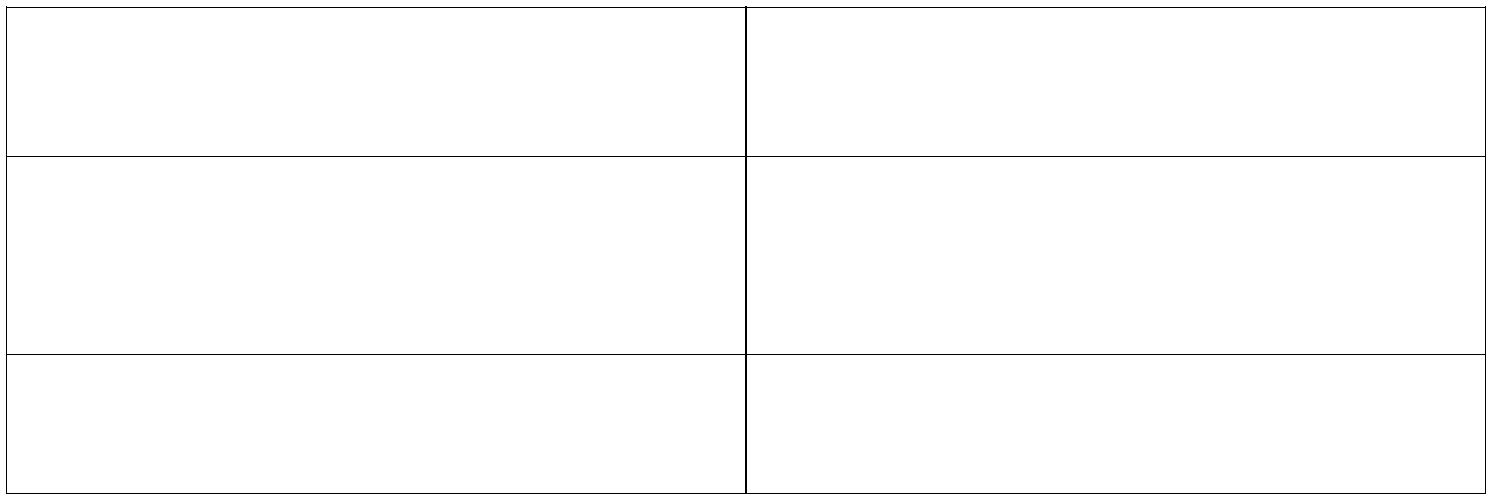 Nazwa WykonawcyDane teleadresowe Wykonawcy(lub pieczęć firmowa)Adres e-mail, do korespondencjiw sprawach Zapytania ofertowego PM1/2017Nawiązując do zaproszenia do składania ofert na zapewnienie podręczników wraz ćwiczeniami do nauki języka angielskiego lub niemieckiego lub francuskiego na potrzeby kursów językowych na poziomie A1, A2, B1, B2, C1 i C2 realizowanych na terenie województwa pomorskiego w ramach projektu pt. „Szkolenia  językowe i komputerowe dla Pomorzan” nr RPPM.05.05.00-22-0015/16 (kod CPV: 22110000-4 Drukowane książki) przedstawiam ofertę:1. Podręczniki do nauki języka angielskiego wraz z ćwiczeniami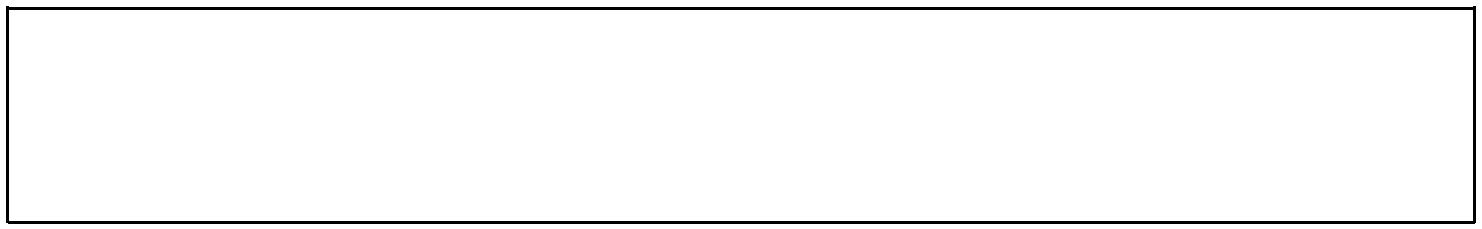 Oferta cenowa za zapewnienie kompletów podręcznik + ćwiczenia do nauki języka angielskiego na poziomie 
A1/B1/C1 kształtuje się następująco:Cena brutto za 1 komplet podręcznik + ćwiczenia dla poziomu A1:.......................................................................Słownie: ……………………………………………………………………….………………………………………….Cena brutto za 1 komplet podręcznik + ćwiczenia dla poziomu B1:.........................................................................Słownie: ……………………………………………………………………….………………………………………….Cena brutto za 1 komplet podręcznik + ćwiczenia dla poziomu C1:...........................................................................Słownie: ……………………………………………………………………….………………………………………….Średnia cena brutto za 1 komplet podręcznik + ćwiczenia dla poziomu A1/B1/C1; (A1+B1+C1)/3)....................................                 Słownie: ……………………………………………………………………….………………………………………….Średnia cena brutto za 204 komplety podręcznik + ćwiczenia dla poziomu A1/B1/C1; (A1+B1+C1)/3*204).....................................               Słownie: ……………………………………………………………………….………………………………………….2. Podręczniki do nauki języka angielskiego wraz z ćwiczeniamiOferta cenowa za zapewnienie kompletów podręcznik + ćwiczenia do nauki języka angielskiego na poziomie 
A2/B2/C2 kształtuje się następująco:Cena brutto za 1 komplet podręcznik + ćwiczenia dla poziomu A2:.......................................................................Słownie: ……………………………………………………………………….………………………………………….Cena brutto za 1 komplet podręcznik + ćwiczenia dla poziomu B2:.........................................................................Słownie: ……………………………………………………………………….………………………………………….Cena brutto za 1 komplet podręcznik + ćwiczenia dla poziomu C2:...........................................................................Słownie: ……………………………………………………………………….………………………………………….Średnia cena brutto za 1 komplet podręcznik + ćwiczenia dla poziomu A2/B2/C2; (A2+B2+C2)/3)              ............................................     Słownie: ……………………………………………………………………….………………………………………….Średnia cena brutto za 204 komplety podręcznik + ćwiczenia dla poziomu A2/B2/C2; (A2+B2+C2)/3*204) .............................................    Słownie: ……………………………………………………………………….………………………………………….3. Podręczniki do nauki języka niemieckiego wraz z ćwiczeniamiOferta cenowa za zapewnienie kompletów podręcznik + ćwiczenia do nauki języka niemieckiego na poziomie 
A1/B1/C1 kształtuje się następująco:Cena brutto za 1 komplet podręcznik + ćwiczenia dla poziomu A1:.......................................................................Słownie: ……………………………………………………………………….………………………………………….Cena brutto za 1 komplet podręcznik + ćwiczenia dla poziomu B1:.........................................................................Słownie: ……………………………………………………………………….………………………………………….Cena brutto za 1 komplet podręcznik + ćwiczenia dla poziomu C1:...........................................................................Słownie: ……………………………………………………………………….………………………………………….Średnia cena brutto za 1 komplet podręcznik + ćwiczenia dla poziomu A1/B1/C1; (A1+B1+C1)/3)    ............................................         Słownie: ……………………………………………………………………….………………………………………….Średnia cena brutto za 144 komplety podręcznik + ćwiczenia dla poziomu A1/B1/C1; (A1+B1+C1)/3*144 .............................................        Słownie: ……………………………………………………………………….………………………………………….4. Podręczniki do nauki języka niemieckiego wraz z ćwiczeniamiOferta cenowa za zapewnienie kompletów podręcznik + ćwiczenia do nauki języka niemieckiego na poziomie 
A2/B2/C2 kształtuje się następująco:Cena brutto za 1 komplet podręcznik + ćwiczenia dla poziomu A2:.......................................................................Słownie: ……………………………………………………………………….………………………………………….Cena brutto za 1 komplet podręcznik + ćwiczenia dla poziomu B2:.........................................................................Słownie: ……………………………………………………………………….………………………………………….Cena brutto za 1 komplet podręcznik + ćwiczenia dla poziomu C2:...........................................................................Słownie: ……………………………………………………………………….………………………………………….Średnia cena brutto za 1 komplet podręcznik + ćwiczenia dla poziomu A2/B2/C2; (A2+B2+C2)/3 ................................................. Słownie: ……………………………………………………………………….………………………………………….Średnia cena brutto za 144 komplety podręcznik + ćwiczenia dla poziomu A2/B2/C2; (A2+B2+C2)/3*144 .............................................     Słownie: ……………………………………………………………………….………………………………………….5. Podręczniki do nauki języka francuskiegoOferta cenowa za zapewnienie kompletów podręcznik + ćwiczenia do nauki języka francuskiego na poziomie 
A1/B1/C1 kształtuje się następująco:Cena brutto za 1 komplet podręcznik + ćwiczenia dla poziomu A1:.......................................................................Słownie: ……………………………………………………………………….………………………………………….Cena brutto za 1 komplet podręcznik + ćwiczenia dla poziomu B1:.........................................................................Słownie: ……………………………………………………………………….………………………………………….Cena brutto za 1 komplet podręcznik + ćwiczenia dla poziomu C1:...........................................................................Słownie: ……………………………………………………………………….………………………………………….Średnia cena brutto za 1 komplet podręcznik + ćwiczenia dla poziomu A1/B1/C1; (A1+B1+C1)/3 ................................................. Słownie: ……………………………………………………………………….………………………………………….Średnia cena brutto za 60 kompletów podręcznik + ćwiczenia dla poziomu A1/B1/C1; (A1+B1+C2)/3*60 .............................................     Słownie: ……………………………………………………………………….………………………………………….6. Podręczniki do nauki języka francuskiegoOferta cenowa za zapewnienie kompletów podręcznik + ćwiczenia do nauki języka francuskiego na poziomie 
A2/B2/C2 kształtuje się następująco:Cena brutto za 1 komplet podręcznik + ćwiczenia dla poziomu A2:.......................................................................Słownie: ……………………………………………………………………….………………………………………….Cena brutto za 1 komplet podręcznik + ćwiczenia dla poziomu B2:.........................................................................Słownie: ……………………………………………………………………….………………………………………….Cena brutto za 1 komplet podręcznik + ćwiczenia dla poziomu C2:...........................................................................Słownie: ……………………………………………………………………….………………………………………….Średnia cena brutto za 1 komplet podręcznik + ćwiczenia dla poziomu A2/B2/C2; (A2+B2+C2)/3 ................................................. Słownie: ……………………………………………………………………….………………………………………….Średnia cena brutto za 60 kompletów podręcznik + ćwiczenia dla poziomu A2/B2/C2; (A2+B2+C2)/3*60 .............................................     Słownie: ……………………………………………………………………….………………………………………….Łączna wartość oferty brutto:z poz. 1 z oferty - Średnia cena brutto za 204 komplety podręcznik + ćwiczenia dla poziomu A1/B1/C1 +z poz. 2 z oferty -  Średnia cena brutto za 204 komplety podręcznik + ćwiczenia dla poziomu A2/B2/C2 +z poz. 3 z oferty -  Średnia cena brutto za 144 komplety podręcznik + ćwiczenia dla poziomu A1/B1/C1 +z poz. 4 z oferty -  Średnia cena brutto za 144 komplety podręcznik + ćwiczenia dla poziomu A2/B2/C2 +z poz. 5 z oferty -  Średnia cena brutto za 60 kompletów podręcznik + ćwiczenia dla poziomu A1/B1/C1 +z poz. 6 z oferty -  Średnia cena brutto za 60 kompletów podręcznik + ćwiczenia dla poziomu A2/B2/C2 =                       …………….……………………… zł …………………………………………..…………………………………………….. (słownie) Terminowość dostawy Składając ofertę na zapytanie ofertowe z dnia 3.07.2017 oświadczam, że terminowość dostawy zamówienia wynosi: ……………………………………………(dni)Niniejszym oświadczam, iż:w ramach proponowanej ceny spełnione zostaną warunki określone w Zapytaniu ofertowym nr PM1/2017zapoznałem/-am się z warunkami Zapytania ofertowego nr PM1/2017 i nie wnoszę do niego żadnych zastrzeżeń,zobowiązuję się w przypadku wyboru niniejszej oferty do zawarcia umowy i wykonania przedmiotu zamówienia 
w terminach i na warunkach określonych w Zapytaniu ofertowym nr PM1/2017zaoferowana cena uwzględnia wszelkie koszty związane z realizacją zamówienia.……………………….……………..……      ……………………….……………..……Miejsce, dniaCzytelny podpis Wykonawcyoraz pieczęć firmowa (jeśli dotyczy)